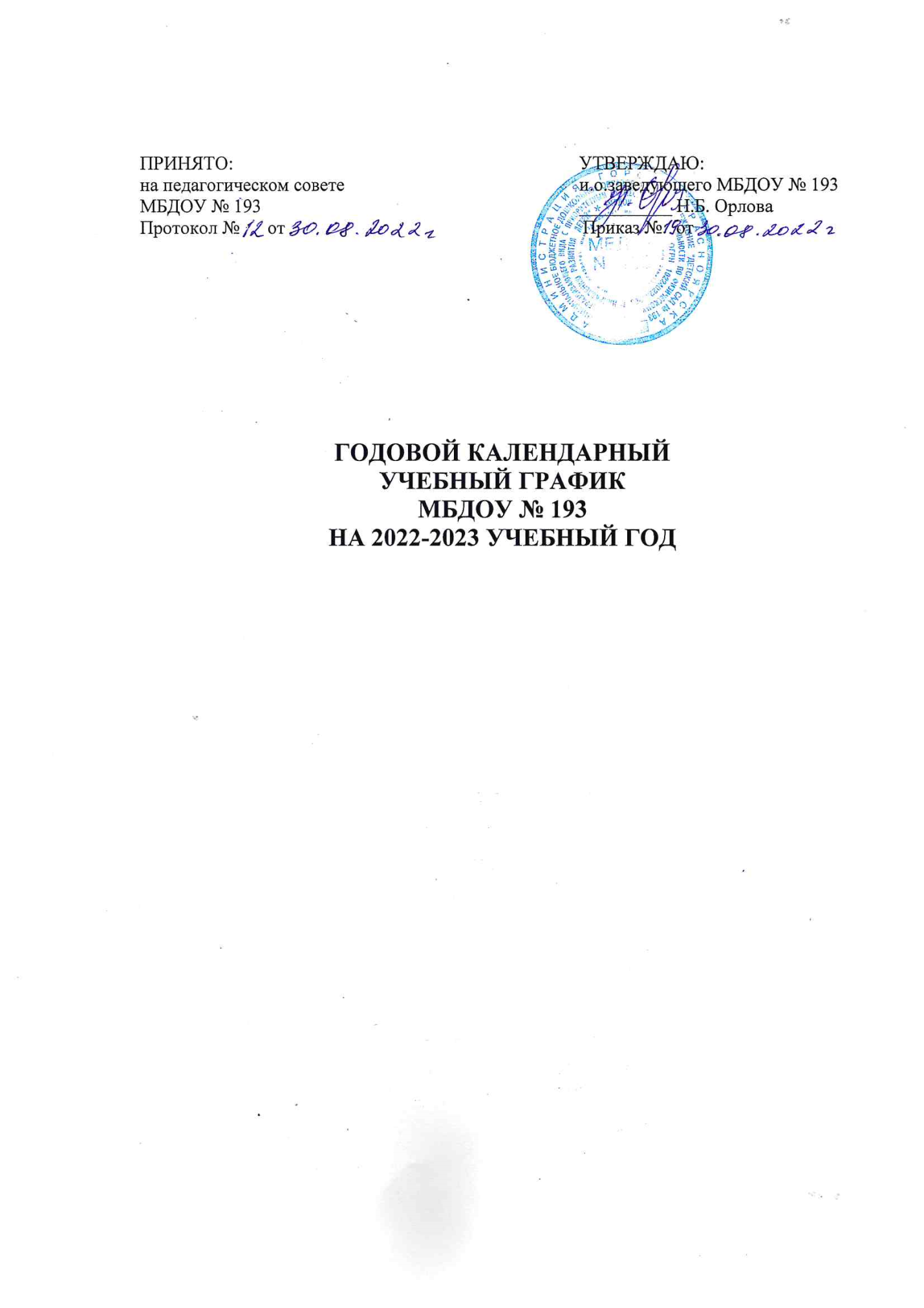 Возрастная группаПериод Сроки Ранний возрастАдаптационный период01.09.2022-30.09.2022Ранний возрастРеализация образовательной программы01.09.2022-31.05.2023Ранний возрастДиагностика (психолог)01.03.2023-10.03.2023Ранний возрастКаникулы01.01.2023-08.01.2023Ранний возрастКаникулы01.06.2023-31.08.2023Младший возрастАдаптационный период01.09.2022-30.09.2022Младший возрастРеализация образовательной программы01.09.2022-31.05.2023Младший возрастДиагностика (психолог)13.03.2023-30.03.2023Младший возрастКаникулы01.01.2023-08.01.2023Младший возрастКаникулы01.06.2023-31.08.2023Средняя группаАдаптационный период01.09.2022-30.09.2022Средняя группаРеализация образовательной программы01.09.2022-31.05.2023Средняя группаДиагностика (психолог)13.02.2023-28.02.2023Средняя группаКаникулы01.01.2023-08.01.2023Средняя группаКаникулы01.06.2023-31.08.2023Старшая группаАдаптационный период01.09.2022-30.09.2022Старшая группаРеализация образовательной программы01.09.2022-31.05.2023Старшая группаДиагностика (психолог)09.01.2023-10.02.2023Старшая группаКаникулы01.01.2023-08.01.2023Старшая группаКаникулы01.06.2023-31.08.2023ПодготовительнаягруппаАдаптационный период01.09.2022-30.09.2022ПодготовительнаягруппаРеализация образовательной программы01.09.2022-31.05.2023ПодготовительнаягруппаДиагностика (психолог)12.09.2022-03.11.2022ПодготовительнаягруппаДиагностика (психолог)03.04.2023-12.05.2023ПодготовительнаягруппаКаникулы01.01.2023-08.01.2023ПодготовительнаягруппаКаникулы01.06.2023-31.08.2023